Ljungbycupen
Måndag 15 april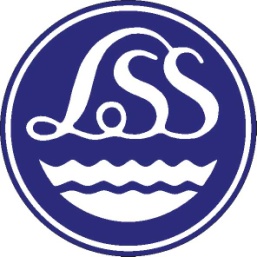 
Ljungbycupen är en hemmatävling där man kan utmana sig själv genom att försöka klara olika stipulationstider. Först börjar man med 25 m av varje simsätt, när man har klarat stipulationstiden för 25 m av ett simsätt så simmar man 50 m av det simsättet på nästa Ljungbycup. Varje gång får man ställa upp på 3 olika simsätt.Ljungbycupen är en del av träningen och jag räknar med att alla är med. Det är därför ingen vanlig träning denna dag, Ljungbycupen ersätter den. 
Lagkapp:Vi arrangerar lagkapp i slutet av varje Ljungbycup!Teknikskolan och Hajen får frågan av tränare på plats om de vill deltaga i lagkappen.Lagkappen vi kommer arrangera är 50 meter frisim.Samling:		16.00 inne i simhallenInsim:		16.20-16.55Start:		17.00Slut:		ca 19.00Tänk på:		Ta med LSS-tröja (obligatoriskt), LSS-shorts (obligatoriskt), skor, vattenflaska, mellanmål, badmössa, simglasögon, handduk.Grenordning:	Längst ner i dokumentetTRÄNARE:Julia Gamberg, Mehri Ziraki, Amelia Wroblewska, Maria Davidsson (076-145 47 25)Avanmälan:Snarast möjligt till Lova på sms 072-218 2007.Vid avanmälan samma dag (p.g.a. sjukdom), meddela Maria som är på plats som tränare (telefonnummer ovan, efter hennes namn)Priser:Medalj till alla som klarat en stipulationstid.När en simmare klarat stipulationstiderna för 25 m på alla de 4 simsätten erhåller simmaren en plakett, det samma gäller för 50 m.
Gren:		Stipulationstider:25 m fjäril	26.0 50 m fjäril	45.0 100 m medley	1.22	1.17	1.1125 m rygg	28.050 m rygg	52.0100 m rygg	1.27	1.19	1. 1225 m bröst 	28.050 m bröst	52.0100 m bröst	1.35	1.27	1.1925 m frisim	25.050 m frisim	45.0100 m frisim	1.13	1.07	1.0125 m kick under vattnet (endast för Sum-Sim och Simiaden 1)Lagkapp 50m frisim